Szanowny Sołtysie,jesteś autorytetem wśród lokalnej społeczności. To do Ciebie przychodzą mieszkańcy z problemami, to Ty udzielasz im wskazówek. Ostatnio pewnie najczęściej takich, aby rolnicy spełnili swój obowiązek i spisali się w Powszechnym Spisie Rolnym. Doceniamy Twoje wysiłki. Chcielibyśmy je nagrodzić. Sołtysów w naszym województwie jest bardzo dużo (mamy przecież 1646 sołectw!). Nie możemy więc nagrodzić wszystkich i postanowiliśmy tych najbardziej aktywnych. Jeśli chcesz znaleźć się w tym gronie, wystarczy że zgłosisz się do nas (na adres SekretariatUSGDK@stat.gov.pl) i przedstawisz nam swoje działania. Spośród nadesłanych zgłoszeń nagrodzimy 30 najbardziej aktywnych sołtysów, których działania okażą się najciekawsze i najskuteczniejsze. Liczymy na kreatywność i zaangażowanie. Mile widziane są zdjęcia, linki, opisy. Twoje działania zostaną ocenione przez Wojewódzkie Biuro Spisowe. W zgłoszeniu dla ułatwienia prosimy o podanie nazw miejscowości wchodzących w skład sołectwa. Przesłanie zgłoszenia oznacza akceptację załączonego regulaminu.Pozdrawiam,Aleksandra SarnowskaGrupa ds. Promocji PSRtel. +48 797 523 874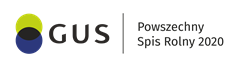 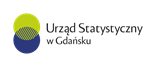 Urząd Statystyczny w Gdańsku ul. Danusi 4, 80-434 Gdańsktel. +48 58 76 83 100SekretariatUSGDK@stat.gov.plwww.gdansk.stat.gov.pl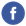 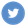 Od 1 września do 30 listopada 2020 r. Główny Urząd Statystyczny realizuje Powszechny Spis Rolny. Szczegółowe informacje na temat spisu dostępne są na stronie internetowej spisrolny.gov.pl oraz pod numerem infolinii +48 22 279 99 99.